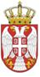       Република Србија      ОСНОВНА ШКОЛА „ЋЕЛЕ-КУЛА“Ниш, Радних бригада 28Број: 610-51/9-35-2021-04Датум: 26.01.2021. годинеИЗВОДиз записника са 35. седнице Школског одбора Основне школе „Ћеле-кула“ Ниш, одржане 26.01.2021. године са почетком у 1230 сатиСедници присуствовало 5 чланова Школског одбора.О Д Л У К ЕУсвојени записници са 32, 33. и 34. седнице;Донете допуна Пословника о раду Школског одбора;Донет Извештај о раду Школског одбора на крају првог полугодишта школске 2020/21. годину;Усвојен Извештај о раду Школе – Извештај о реализацији Годишњег  плана рада за Школе на крају првог полугодишта школске 2020/21. годину;Усвојен Извештај о раду директора Школе на крају првог полугодишта школске 2020/21. годину;Донет Анекс Годишњег плана рада Школе за школску 2020/21. годину;Усвојен Извештаја о извршеном попису финансијске и нефинасијске имовине за 2020. годину;Седница је завршена у 1325 часова.Записничар						Марија Петровић